Ростовская область Константиновский район посёлок СтычновскийМуниципальное бюджетное общеобразовательное учреждение«Стычновская средняя общеобразовательная школа»АДАПТИРОВАННАЯРАБОЧАЯ ПРОГРАММАВНЕУРОЧНОЙ  ДЕЯТЕЛЬНОСТИпо коррекционной развивающей области «РАЗВИТИЕ ПОЗНАВАТЕЛЬНОЙ СФЕРЫ»для слабослышащих и позднооглохших обучающихся (вариант 2.3.) по общеинтеллектуальному  направлению         для  1(дополнительного)  классаУчитель:  Кислецова Елена Алексеевна  Программа разработана на основе программы Винокурова Н.К. «Развитие познавательных способностей учащихся младших классов» ,2019г.    2023-2024 учебный годКОРРЕКЦИОННЫЙ КУРС: РАЗВИТИЕ ПОЗНАВАТЕЛЬНОЙ СФЕРЫ (ИНДИВИДУАЛЬНЫЕ ЗАНЯТИЯ). 1 КЛАССПОЯСНИТЕЛЬНАЯ ЗАПИСКАЦели предмета: развивать познавательную сферу слабослышащих и позднооглохших обучающихся с интеллектуальными нарушениями; осуществлять коррекцию сенсорного, интеллектуального и эмоционально – волевого развития данной категории детей; формировать положительную мотивацию к учению, стимулировать речевую и двигательную активность детей в условиях совместной деятельности;развивать устную речь и наглядно-образное мышление, способствовать формированию элементарных мыслительных операций (анализа, синтеза, сравнения, обобщения); развивать самостоятельность и самооценку детей.Задачи: создание благоприятных коррекционных условий для развития сохранных познавательных функций и личностных особенностей слабослышащих обучающихся с интеллектуальными нарушениями; осуществление сенсорного развития в процессе освоения содержательных видов деятельности; развитие психических функций: восприятия, памяти, мышления, речи; формирование положительной мотивации к обучению;развитие умения адекватно воспринимать и различать эмоции, понимать состояния других людей и причины его возникновения, сопереживать, передавать эмоциональные состояния вербальными и не вербальными средствами; формирование механизмов волевой регуляции и саморегуляции в процессе осуществления заданной деятельности; развитие работоспособности, умения сосредотачиваться на выполнении учебных действий; воспитание нравственных качеств путем ознакомления учащихся с основополагающими нормами, правилами и требованиями поведения в обществе.Место курса развитие познавательной сферы в учебном плане.На  развитие познавательной сферы  в подготовительном классе отводится 68 часов в год (2 часав учебную неделю). Согласно   Проекта Постановления Правительства РФ «О переносе выходных дней в 2024 году» ,учитываются праздничные дни(23.02.,08.03.)  Материал распределен на  66  часов.   Коррекционная направленность обучения слабослышащих и позднооглохших детей с интеллектуальными нарушениями в организации учебного процесса обеспечивается получением следующих личностных и предметных результатов, а также базовых учебных действий.Личностные результаты:Развитие и обогащение эмоциональной сферы;формирование мотивации к обучению;овладение простейшими умениями и навыками, используемыми в школьной и семейной жизни;владение навыками коммуникации и коллективного взаимодействия в ходе выполнения заданий учителя;развитие положительных свойств и качеств личности в ходе школьных занятий.Предметные результаты:оперирование образами предметов;обобщение предметов по определенным признакам (цвет,форма, величина)развитие мелкой моторики пальцев рук, зрительно-пространственной координации;формирование произвольных психических процессов -	осознанной регуляции своего поведения, внимания, памяти, выработки навыков самоконтроля;формирование первоначальных представлений о нравственном поведении;овладение знаниями и правилами школьной дисциплины;овладение	обучающимися	посильными	двигательными	и	коммуникативно-речевыми умениями для успешного взаимодействия в коллективе;сформированность	умения	использовать	устно-дактильную	и,	при	необходимости, жестовую речь.Базовые учебные действия:Регулятивные учебные действия:входить и выходить из учебного помещения со звонком;пользоваться наглядными пособиями, сенсорными экранами;выполнять команды и указания учителя;принимать цели и произвольно включаться в деятельность, работать в коллективе;Познавательные учебные действия:наблюдать за выполнениемупражнений учителем и повторять их;приобретать навыки работы с наглядным материалом, картинками, книгами, конструктором, лото;активно участвовать в ходе занятий, контролировать и оценивать свои действия;сопереживать, передавать эмоциональные состояния вербальными и не вербальными средствами;Коммуникативные учебные действия:активно использовать речевые средства (устно-дактильную форму речи, элементарные жесты) для решения проблем общения и взаимодействия;взаимодействовать с одноклассниками в игровых и учебных ситуациях на занятии;понимать указания учителя, отвечать на простейшие вопросы, выполнять задания по подражанию и самостоятельно.Содержание программы.Программа содержит основные направления: диагностическое, коррекционно-развивающее, консультативное, информационно-просветительское. Коррекционно-развивающая работа направлена на развитие познавательной сферы, а также всего комплексного личностного развития данной категории обучающихся. На занятиях важное значение придаѐтся развитию всей структуры познавательной деятельности ребенка: развитие видов мышления (наглядно-действенного, наглядно-образного и словесно- логического); формирование речевого поведения; развитие мелкой моторики пальцев рук; зрительно-пространственной координации, формирование произвольных психических процессов, осознанной регуляции своего поведения, внимания, памяти, выработки навыков самоконтроля. Используются игровые формы ведения занятий и специальный дидактический материал. Для эффективности обучения используются различные виды и формы речи (устная, устно-дактильная, письменная, естественные жесты). Соотношение выбора приоритета той или иной формы речиизменяется и зависит от индивидуальных особенностей развития каждого учащегося. В структуру занятий включаются задания на развитие слухового и зрительного внимания и памяти; развитие мыслительных операций (анализ, синтез, сравнение); упражнения для профилактики гигиены; задания, улучшающие состояние тонкой моторики пальцев рук.Направленность программы – коррекционно-развивающая. Программа осуществляет комплексный подход психолого-педагогического сопровождения и направлена на коррекцию познавательной и личностной сфер слабослышащих и позднооглохших обучающихся с интеллектуальными нарушениями, а также на формирование нравственных установок и социально приемлемых форм поведения обучающихся.Развитие основных видов чувствительности. Определение формы окружающих предметов. Распознавание предметов с помощью осязания. Ориентация в пространстве.Развитие кинестетических, статических и тактильно-вибрационных ощущений. Определение источника звука с помощью осязания и вибрации.Развитие внимания, наблюдательности. Определение по картинкам того, что не дорисовал художник. Проведение линий по лабиринтам различной сложности. Нахождение на картинках замаскированных изображений (животных, людей, геометрических фигур, знаков)Развитие памяти. Запоминание и воспроизведение наглядного материала. Называть предметы по показанной и закрытой картинке.Развитие элементов логического мышления. Оперирование образами предметов.Группирование объектов по словесной инструкции учителя. Составление целого из частей (двух, трех).Операции обратимости (накладывание частей на контур и их переворачивание). Операции анализа, синтеза, обобщения, сравнения. Формирование временных представлений.Развитие эмоционально-волевой сферы. Различение и дифференциация эмоций: радость, грусть, гнев, страх. Называние простейших эмоций. Распознавать их на картинках и фотографиях. Развитие умения адекватно воспринимать и различать эмоции, понимать состояния других людей и причины его возникновения, сопереживать, передавать эмоциональные состояния вербальными и не вербальными средствами. Воспитание усидчивости, работоспособности при выполнении монотонных, повторяющихся заданий.Развитие мотивационной сферы. Воспитание положительного отношения к учебе с помощью игр и доступных заданий. Формирование знаний о школьном этикете и правилах поведения.КАЛЕНДАРНО-ТЕМАТИЧЕСКОЕ ПЛАНИРОВАНИЕПримечание: все обозначенные темы занятий включают в себя следующие рубрики: «Времена года», «Изменения в природе», «Режим дня»,«Дикие и домашние животные», «Овощи, фрукты», «Геометрические фигуры», «Тело человека», «Внимание, улица!», «Правила дорожного движения»,«Наши праздники», «Новый год», «День Победы» и др.РЕКОМЕНДАЦИИ ПО УЧЕБНО-МЕТОДИЧЕСКОМУ И МАТЕРИАЛЬНО- ТЕХНИЧЕСКОМУ ОБЕСПЕЧЕНИЮ ОБРАЗОВАТЕЛЬНОЙ ДЕЯТЕЛЬНОСТИ ПОПРЕДМЕТУАльманах психологических тестов. – М.: КСП, Башаева Т.В. «Развитие восприятия у детей» - Ярославль,Богданова Т. Г. Сурдопсихология: Учеб. пособие для студ. высш. пед. учеб, заведений. — М.: Издательский центр «Академия»,Коновалов В.Д. Психологические тесты – 1. – М.: Светотон,Клюева Н.В., Касаткина Ю.В. «Учим детей общению» - Ярославль,Коррекция сенсорного и интеллектуального развития младших школьников с нарушением слуха. Учебно-методическое пособие / Под ред. И.А.Михаленковой. –СПб.: Детство – Пресс.Овчарова Р.В. Справочная книга школьного психолога. – М.: Просвещение,Речицкая Е.Г., Кулигина Т.Ю. Развитие эмоциональной сферы детей с нарушенным и сохранным слухом: методическое пособие. М.Рогов Е.И. Настольная книга практического психолога. – М.: ВЛАДОС,Соколов А.Н., Тымкив А.С. Основы сурдопсихологии: Учебное пособие. - СПб.: РГПУ им.А.И.Герцена,Староверова М.С., Кузнецова О.И. «Психолого-педагогическое сопровождение детей с расстройствами эмоционально-волевой сферы» - Москва,Тихомирова Л.Ф., Басов А.В. «Развитие логического мышления детей», - Ярославль,Черемошкина Л.В. «Развитие внимания у детей», ЯрославльПЛАНИРУЕМЫЕ РЕЗУЛЬТАТЫ ИЗУЧЕНИЯ ПРЕДМЕТА КОРРЕКЦИОННОГО КУРСАразвитие сенсорно-перцептивной сферы;формирование речевого поведения;развитие	мелкой	моторики	пальцев	рук,	зрительно-пространственной координации;формирование произвольных психических процессов -	осознанной регуляции своего поведения, внимания, памяти, выработки навыков самоконтроля;развитие эмоционально-волевой сферы;формирование первоначальных представлений о нравственном поведении.овладение знаниями и правилами поведения.Приложение №2 к Основной образовательнойПрограмме начального общего образования МБОУ «Стычновская СОШ»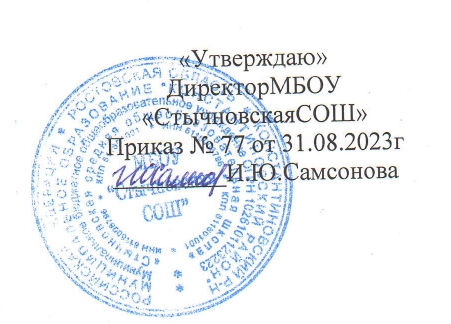 № п/пТемаКол-во часовКол-во часовКол-во часовОсновное содержаниеОсновное содержаниеХарактеристика деятельности обучающихсяДата1 четверть1 четверть1 четверть1 четверть1 четверть1 четверть1 четверть1 четверть1 четверть1-2 Психолого- педагогическая диагностика познавательныхпроцессов. Психолого- педагогическая диагностика познавательныхпроцессов.2Проведение психолого-педагогического обследования. Сенсорно-перцептивная сфера.Проведение психолого-педагогического обследования. Сенсорно-перцептивная сфера.Выполнять тестовые задание учителя. Нарисовать человека, дерево. Называть предмет. Называть предметы по показанной и закрытой картинке.Выполнять тестовые задание учителя. Нарисовать человека, дерево. Называть предмет. Называть предметы по показанной и закрытой картинке.01.09.01.09.3Восприятие формы и величины,	цвета; конструирование предметовВосприятие формы и величины,	цвета; конструирование предметов1Знакомство с основными геометрическими фигурами Выбор предметов круглой, квадратной, треугольной формы. Выделение формы предмета; обозначение формы предмета словом. Дидактическая игра «Какойфигуры не стало» (3-4 предмета)Знакомство с основными геометрическими фигурами Выбор предметов круглой, квадратной, треугольной формы. Выделение формы предмета; обозначение формы предмета словом. Дидактическая игра «Какойфигуры не стало» (3-4 предмета)Определять форму и величину предмета. Находить сходство и различие предметов по- разному расположенных в пространстве.Определять форму и величину предмета. Находить сходство и различие предметов по- разному расположенных в пространстве.08.09.4Восприятие формы и величины,	цвета; конструирование предметовВосприятие формы и величины,	цвета; конструирование предметов1Группировка предметов и их изображений по форме (по показу: круглые, квадратные, прямоугольные, треугольные) Дидактическая игра «К каждой фигуреподбери предметы, похожие по форме»Группировка предметов и их изображений по форме (по показу: круглые, квадратные, прямоугольные, треугольные) Дидактическая игра «К каждой фигуреподбери предметы, похожие по форме»Группировать объекты по словесной инструкции учителя. Составлять целое из частей (двух, трех). Выполнять определенныедействия по заданию учителя.Группировать объекты по словесной инструкции учителя. Составлять целое из частей (двух, трех). Выполнять определенныедействия по заданию учителя.08.09.5Восприятие формы и величины,	цвета; конструирование предметовВосприятие формы и величины,	цвета; конструирование предметов1Работа с геометрическим конструктором.Работа с геометрическим конструктором.Моделирование	геометрических	фигур	изсоставляющих частей по образцуМоделирование	геометрических	фигур	изсоставляющих частей по образцу15.09.6Восприятие формы и величины,	цвета; конструирование предметовВосприятие формы и величины,	цвета; конструирование предметов1Знакомство с основным цветовым спектром (красный, желтый, зеленый, синий, черный, белый). Дидактическая игра «Назови цвет предмета». Подбор к цветному фону деталей такого же цветаЗнакомство с основным цветовым спектром (красный, желтый, зеленый, синий, черный, белый). Дидактическая игра «Назови цвет предмета». Подбор к цветному фону деталей такого же цветаСкладывать геометрические фигуры. Выделять объекты и замаскированные детали на рисунке. Проводить линии через лабиринты различной степени   сложности.	Запоминать   ивоспроизводить наглядный материал.Складывать геометрические фигуры. Выделять объекты и замаскированные детали на рисунке. Проводить линии через лабиринты различной степени   сложности.	Запоминать   ивоспроизводить наглядный материал.15.09.7-8Развитие	сенсорно- перцептивнойсферы.Развитие	сенсорно- перцептивнойсферы.2Основные виды чувствительности. Кинестетические, статические и тактильно-вибрационные ощущения. Определение на ощупь величины предмета (большой –маленький – самый маленький) Определение на ощупь плоскостных фигур и предметовОсновные виды чувствительности. Кинестетические, статические и тактильно-вибрационные ощущения. Определение на ощупь величины предмета (большой –маленький – самый маленький) Определение на ощупь плоскостных фигур и предметовИгры: «Волшебный мешочек», «Узнай, что это?»Игры: «Волшебный мешочек», «Узнай, что это?»22.09.22.09.910Развитие	сенсорно- перцептивнойсферы.Развитие	сенсорно- перцептивнойсферы.2Тактильное восприятие жидкости:Тактильное восприятие жидкости:Рисование	ладошками,	выполнениепальчиковых рисунковРисование	ладошками,	выполнениепальчиковых рисунков29.09.29.09.1112Развитие внимания, памяти.Развитие внимания, памяти.2Внимание и его основные свойства (концентрация, переключаемость, распределяемость). Память.Внимание и его основные свойства (концентрация, переключаемость, распределяемость). Память.Запоминание, сохранение и воспроизведение картинок	и	слов	на	хорошо	знакомомматериале.Запоминание, сохранение и воспроизведение картинок	и	слов	на	хорошо	знакомомматериале.06.10.06.10.13142Формирование навыков зрительного анализа и синтеза (обследование предметов, состоящих из 2-3 деталей, поинструкции педагога)Формирование навыков зрительного анализа и синтеза (обследование предметов, состоящих из 2-3 деталей, поинструкции педагога)Формирование навыков зрительного анализа и синтеза (обследование предметов, состоящих из 2-3 деталей, поинструкции педагога)Дидактическая игра «Что изменилось» (3-4 предмета)Дидактическая игра «Что изменилось» (3-4 предмета)13.10.13.10.15162Нахождение отличительных и общих признаков 2-х предметов.Нахождение отличительных и общих признаков 2-х предметов.Нахождение отличительных и общих признаков 2-х предметов.«Сравни	предметы»	Дидактическая	игра«Какой детали не хватает» (у стола-ножки, у стула - спинки, у ведра - ручки)«Сравни	предметы»	Дидактическая	игра«Какой детали не хватает» (у стола-ножки, у стула - спинки, у ведра - ручки)20.10.20.10.2 четверть2 четверть2 четверть2 четверть2 четверть2 четверть2 четверть2 четверть2 четверть2 четверть17Развитие	сенсорно- перцептивнойсферы.Развитие	сенсорно- перцептивнойсферы.1Сенсорно-перцептивная сфера.Сенсорно-перцептивная сфера.Сенсорно-перцептивная сфера.Называть предмет. Определять форму и величину предмета. Называть цвета (красный, зеленый,  желтый,  синий)  и  различать  их..Складывать геометрические фигуры.Называть предмет. Определять форму и величину предмета. Называть цвета (красный, зеленый,  желтый,  синий)  и  различать  их..Складывать геометрические фигуры.27.10.18Развитие	сенсорно- перцептивнойсферы.Развитие	сенсорно- перцептивнойсферы.1Основные виды чувствительности.Основные виды чувствительности.Основные виды чувствительности.Выделять объекты и замаскированные детали на рисунке. Выполнять определенные действияпо заданию учителя.Выделять объекты и замаскированные детали на рисунке. Выполнять определенные действияпо заданию учителя.27.10.19Развитие	сенсорно- перцептивнойсферы.Развитие	сенсорно- перцептивнойсферы.1Кинестетические,	статическиевибрационные ощущения.итактильно-Находить сходство и различие предметов по-разному расположенных в пространствеНаходить сходство и различие предметов по-разному расположенных в пространстве10.11.2021Развитие внимания, памяти.Развитие внимания, памяти.2Внимание и его основные свойства (концентрация, переключаемость, распределяемость). Память. Запоминание, сохранение и воспроизведение картинок и слов на хорошо знакомом материале.Внимание и его основные свойства (концентрация, переключаемость, распределяемость). Память. Запоминание, сохранение и воспроизведение картинок и слов на хорошо знакомом материале.Внимание и его основные свойства (концентрация, переключаемость, распределяемость). Память. Запоминание, сохранение и воспроизведение картинок и слов на хорошо знакомом материале.Группировать объекты по словесной инструкции учителя. Запоминать и воспроизводить наглядный материал. Называть предметы по показанной и закрытой картинке.Группировать объекты по словесной инструкции учителя. Запоминать и воспроизводить наглядный материал. Называть предметы по показанной и закрытой картинке.10.11.17.11.22232425Развитие	элементов логического мышления.Развитие	элементов логического мышления.4Нахождение отличительных и общих признаков 2-х предметов. Игры: «Недостающий элемент», «Дополни картинку», «Что изменилось», «Логические цепочки»,«Логический поезд»Нахождение отличительных и общих признаков 2-х предметов. Игры: «Недостающий элемент», «Дополни картинку», «Что изменилось», «Логические цепочки»,«Логический поезд»Нахождение отличительных и общих признаков 2-х предметов. Игры: «Недостающий элемент», «Дополни картинку», «Что изменилось», «Логические цепочки»,«Логический поезд»Составлять	целое		из	частей	(двух,	трех). Отгадывать		простейшие		загадки.Конструировать из частей целое и выделять из него части.Составлять	целое		из	частей	(двух,	трех). Отгадывать		простейшие		загадки.Конструировать из частей целое и выделять из него части.17.11.24.11.24.11.01.12.26272829Формирование временных представлений.Формирование временных представлений.4Части суток. (утро, день, вечер, ночь). Ориентировка во  времени:  понятия  сегодня,  завтра,  вчера.  Днинедели: порядок дней неделиЧасти суток. (утро, день, вечер, ночь). Ориентировка во  времени:  понятия  сегодня,  завтра,  вчера.  Днинедели: порядок дней неделиЧасти суток. (утро, день, вечер, ночь). Ориентировка во  времени:  понятия  сегодня,  завтра,  вчера.  Днинедели: порядок дней неделиДидактическая	игра	«Веселая Путешествие по дням недели.неделя».01.12.08.12.08.12.15.12.30Эмоции.Эмоции.1Распознавание и дифференциация эмоций.Распознавание и дифференциация эмоций.Распознавание и дифференциация эмоций.Игра «Не говори, а покажи»Игра «Не говори, а покажи»15.12.31Распознавание дифференциация эмоций.и1Распознавание и дифференциация эмоций.Распознавание и дифференциация эмоций.Распознавание и дифференциация эмоций.Различать эмоции: радость, грусть, гнев, страх.Различать эмоции: радость, грусть, гнев, страх.22.12.3 четверть3 четверть3 четверть3 четверть3 четверть3 четверть3 четверть3 четверть3 четверть3 четверть323334Развитие сенсорно- перцептивной сферы.,Развитие сенсорно- перцептивной сферы.,3Сенсорно-перцептивная сфера.Основные виды чувствительности. Кинестетические, статические и тактильно-вибрационные ощущения.Сенсорно-перцептивная сфера.Основные виды чувствительности. Кинестетические, статические и тактильно-вибрационные ощущения.Сенсорно-перцептивная сфера.Основные виды чувствительности. Кинестетические, статические и тактильно-вибрационные ощущения.Называть предмет. Составлять целое из частей (двух, трех).. Выполнять определенныедействия по заданию учителя.Называть предмет. Составлять целое из частей (двух, трех).. Выполнять определенныедействия по заданию учителя.22.12.29.12.29.12.3536Цвет и форма предмета.Цвет и форма предмета.2Определять форму и величину предмета. Называть цвета (красный, зеленый, желтый, синий) и различатьОпределять форму и величину предмета. Называть цвета (красный, зеленый, желтый, синий) и различатьОпределять форму и величину предмета. Называть цвета (красный, зеленый, желтый, синий) и различатьВыбор предметов круглой, квадратной, треугольной формы. Выделение формыВыбор предметов круглой, квадратной, треугольной формы. Выделение формы12.01.12.01.их. Находить сходство и различие предметов по- разному расположенных в пространстве. Складывать геометрические фигуры. Группировать объекты пословесной инструкции учителя.их. Находить сходство и различие предметов по- разному расположенных в пространстве. Складывать геометрические фигуры. Группировать объекты пословесной инструкции учителя.предмета; обозначение формы предмета словом.373839Развитие внимания, памяти.3Внимание и его основные свойства (концентрация, переключаемость, распределяемость). Память.Запоминание, сохранение и воспроизведение картинок и слов на хорошо знакомом материале.Внимание и его основные свойства (концентрация, переключаемость, распределяемость). Память.Запоминание, сохранение и воспроизведение картинок и слов на хорошо знакомом материале.Выделять объекты и замаскированные детали на рисунке. Называть предметы по показанной и закрытой картинке. Запоминать и воспроизводить наглядный материал. «Найди отличия», «Сделай как было», «Бусы»,«Пиктограмма»19.01.19.01.26.01.404142Развитие элементов логического мышления.3Игры: «Логические цепочки», «Лишнее число»,«Лишняя буква», «Зашифрованное слово»,«Лабиринт».Игры: «Логические цепочки», «Лишнее число»,«Лишняя буква», «Зашифрованное слово»,«Лабиринт».Решать простейшие логические задачи. Последовательно раскладывать картинки (две- три). Отгадывать простейшие загадки(кроссворды).26.01.02.02.02.02.434445Формирование временных представлений.3Временные представления (сутки, день, ночь, утро, вечер). «Последовательность»Временные представления (сутки, день, ночь, утро, вечер). «Последовательность»Дидактическая игра «Веселая неделя». Путешествие по дням недели.09.02.09.02.16.02.4647Эмоции.2Распознавание и дифференциация эмоций.Распознавание и дифференциация эмоций.Различать эмоции: радость, грусть, гнев, страх.16.02.01.03.4849Распознавание идифференциация эмоций.2Распознавание и дифференциация эмоций.Распознавание и дифференциация эмоций.Различать эмоции: радость, грусть, гнев, страх. Распознавать их на картинках и фотографиях01.03.15.03.5051Самооценка. «Я» и«другие».215.03.22.03.4 четверть4 четверть4 четверть4 четверть4 четверть4 четверть4 четверть525354Психолого- педагогическая диагностика познавательных процессов. Игры:3Проведение	психолого-педагогического обследования. Сенсорно-перцептивная сфера.Основные	виды	чувствительности. Кинестетические, статические и тактильно- вибрационные ощущения.Выполнять тестовые задание учителя. Определять форму и величину предмета. Называть цвета (красный, зеленый, желтый, синий) и различать их. Складывать геометрические фигуры. Выделять объекты и замаскированные детали нарисунке.Выполнять тестовые задание учителя. Определять форму и величину предмета. Называть цвета (красный, зеленый, желтый, синий) и различать их. Складывать геометрические фигуры. Выделять объекты и замаскированные детали нарисунке.22.03.05.0405.04.5556Временные представления (сутки, день, ночь,утро, вечер).2Части	суток.	(утро,	день,	вечер,	ночь). Ориентировка во времени: понятия сегодня, завтра,Дидактическая	игра	«Веселая	неделя». Путешествие по дням недели. Называть предметыДидактическая	игра	«Веселая	неделя». Путешествие по дням недели. Называть предметы12.04.12.04.вчера. Дни недели: порядок дней неделипо показанной и закрытой картинке.575859Развитие внимания, памяти.3Внимание и его основные свойства (концентрация, переключаемость, распределяемость). Память. Запоминание,  сохранение  и  воспроизведениекартинок и слов на хорошо знакомом материале.Группировать объекты по словесной инструкции учителя. Составлять целое из частей (двух, трех). . Запоминать и воспроизводить наглядный материал.19.04.19.04.26.04.606162Развитие элементов логического мышления.3«Соотнеси»,	«Най«Что	изменилось»,	«Дополни картинку».ди		различия»,	«Что		лишнее»,«Соедини»,. «Закономерности»,Находить сходство и различие предметов по- разному расположенных в пространстве. Решать простейшие логические задачи. Последовательно раскладывать  картинки  (две-три).  Отгадыватьпростейшие загадки.26.04.03.05.03.05.6364Развитиеэмоционально- волевой сферы.2Распознавание и дифференциация эмоций.Выполнять определенные действия по заданиюучителя.17.05.17.056566Правила этикета (вежливые слова).2Использование вежливых слов в повседневнойжизни.24.05.24.05.